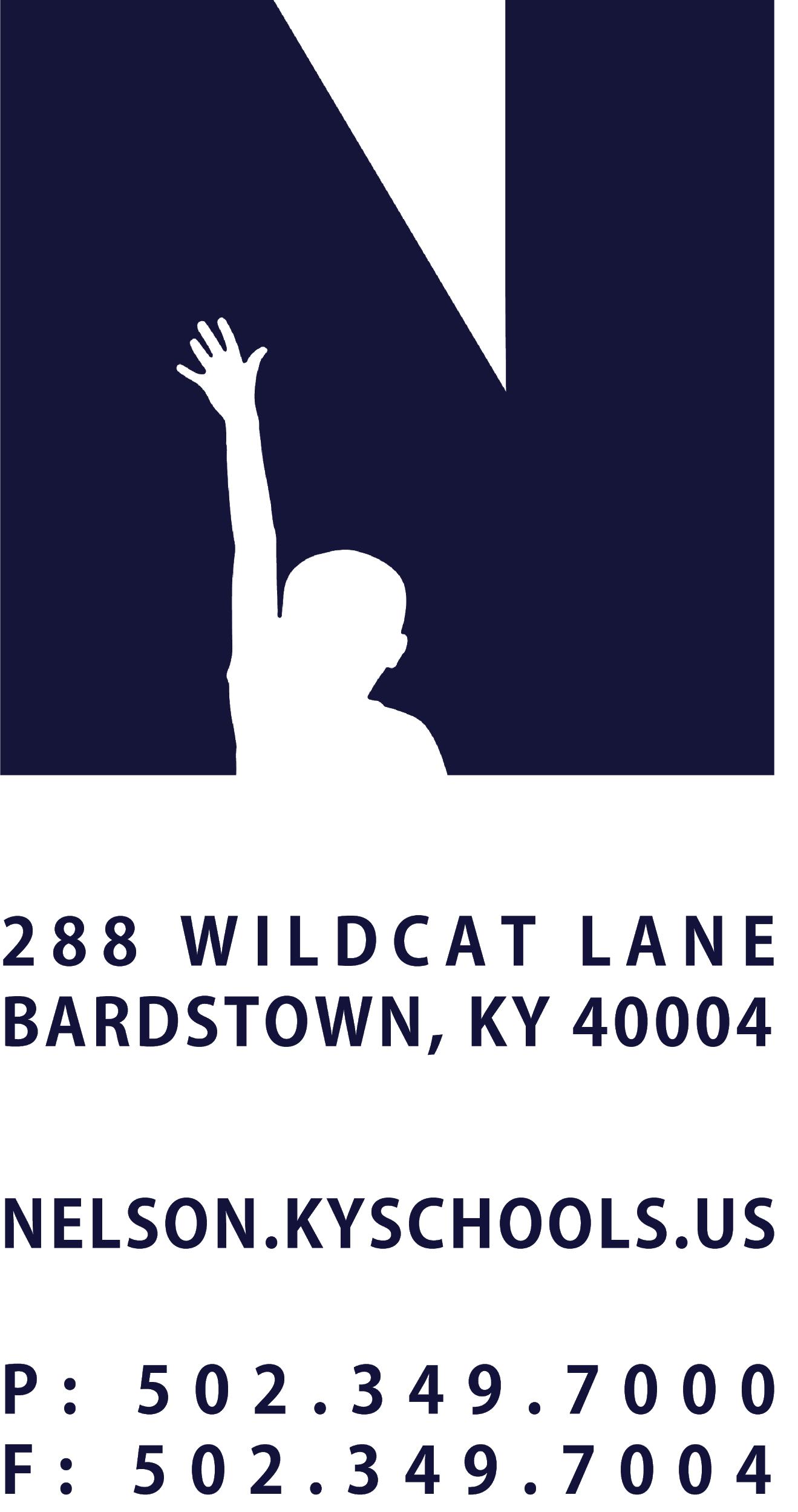 JOB TITLEFEDERAL AND STATE PROGRAM SPECIALISTREPORTS TOCHIEF FINANCIAL OFFICERSALARY SCHEDULE/GRADEBUSINESS SERVICESCONTRACTED DAYS AND/OR HOURS260 DAYS, 7.5 HOURS PER DAYEXEMPT STATUSNON-EXEMPTJOB CLASS CODE7181POSITION CLASSIFICATIONCLASSIFIED PROFESSIONALDATE APPROVEDQUALIFICATIONSBachelor’s Degree in Business, Accounting or a related area required.Two years of bookkeeping and/or accounting experience.  Two years of experience in federal and state programs preferred.POSITION SUMMARYMaintain the financial records for assigned programs and activities, preparing appropriate journal and general ledger entries and preparing appropriate accounting reports and financial statements for long-term and short-term strategic planning.DISTRICT AND SCHOOL PRIORITY ALIGNMENTAlign actions with district and school values and core priorities. Evaluated based on the efficacy of aligned actions. PERFORMANCE RESPONSIBILITIESProvide administrative support of federal and state grants programs.Provide administrative support for School Activity Funds.Prepare and monitors federal and state program budgets.  Verify, balance, adjust and assure the accuracy of assigned accounts; receive, verify and audit invoices and receipts for supplies, equipment and services; contact District personnel to verify orders, receipts and signatures.Prepare training resources for grant training and conduct training for grant managers and team members.Prepare requests to grantors for reimbursement of grant expenditures.Manage the annual audit preparation of grant documents, including the Schedule of Expenditures of Federal Awards (SEFA).Review grant expenditures for alignment to the budget.Collaborate with appropriate personnel regarding terms and conditions of grant awards.Manage quarterly and annual Medicaid billing practices.Apply and explain rules, regulations, policies and procedures involved in assigned activities.Demonstrate a commitment to professional growth.Demonstrate punctuality and regular attendance. Maintain appropriate professional appearance.Adhere to the appropriate code of ethics.Perform other duties as assigned by Superintendent or designee.KNOWLEDGE AND ABILITIESKnowledge of GMAP.Ability to apply bookkeeping and financial record keeping principles to the maintenance of assigned accounting records.  Knowledge of basic accounting practices, procedures and terminology.Knowledge of financial and statistical record-keeping techniques.Strong organizational skills and proven ability to communicate effectively orally and in writing.  High detail orientation; self-directed and self-motivated; able to work in a fast paced environment.Skills in problem solving and decision making.PHYSICAL DEMANDSInside work with no exposure to weather conditions. Hearing and speaking to exchange information in person or on the telephone; seeing to read a variety of documents; dexterity of hands and fingers to operate office equipment; sitting for extended periods of time. 